30NOV PROTEST PHOTO EVIDENCE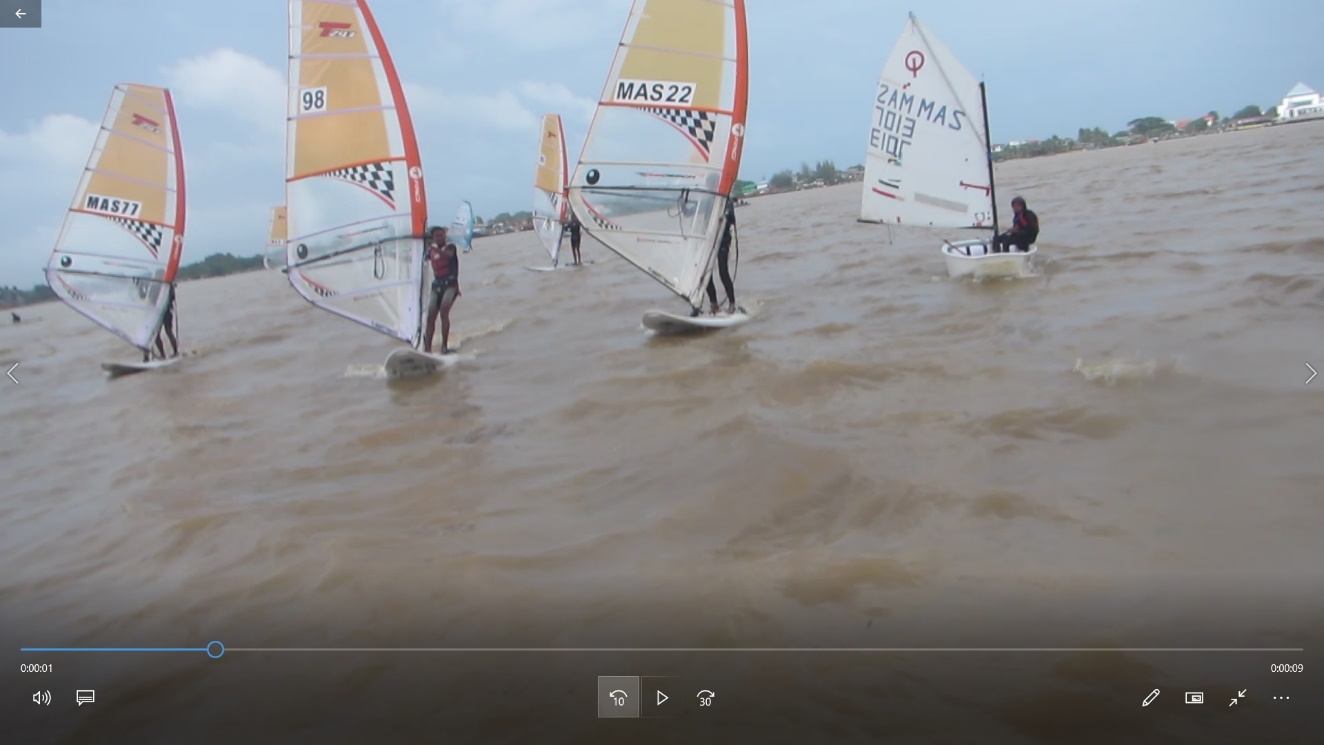 1 PROTEST NO 3:   MAS7013 DSQ in Race 6 for interfering with Bic Techno Start in Race 6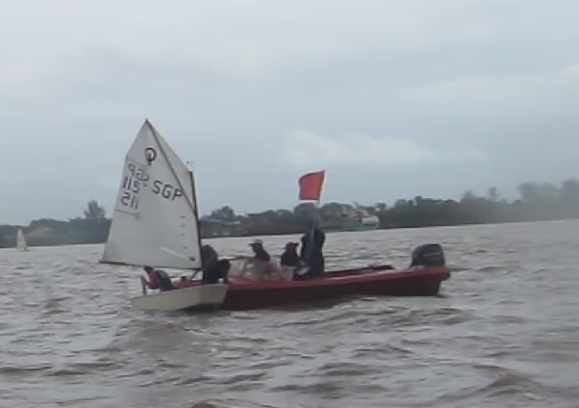  2PROTEST NO 5:     SGP115 DSQ in Race 6 for breaking RRS31 when colliding with the Pin End Vessel and not exonerating with one turn penalty. Above picturescreen grabbed from video.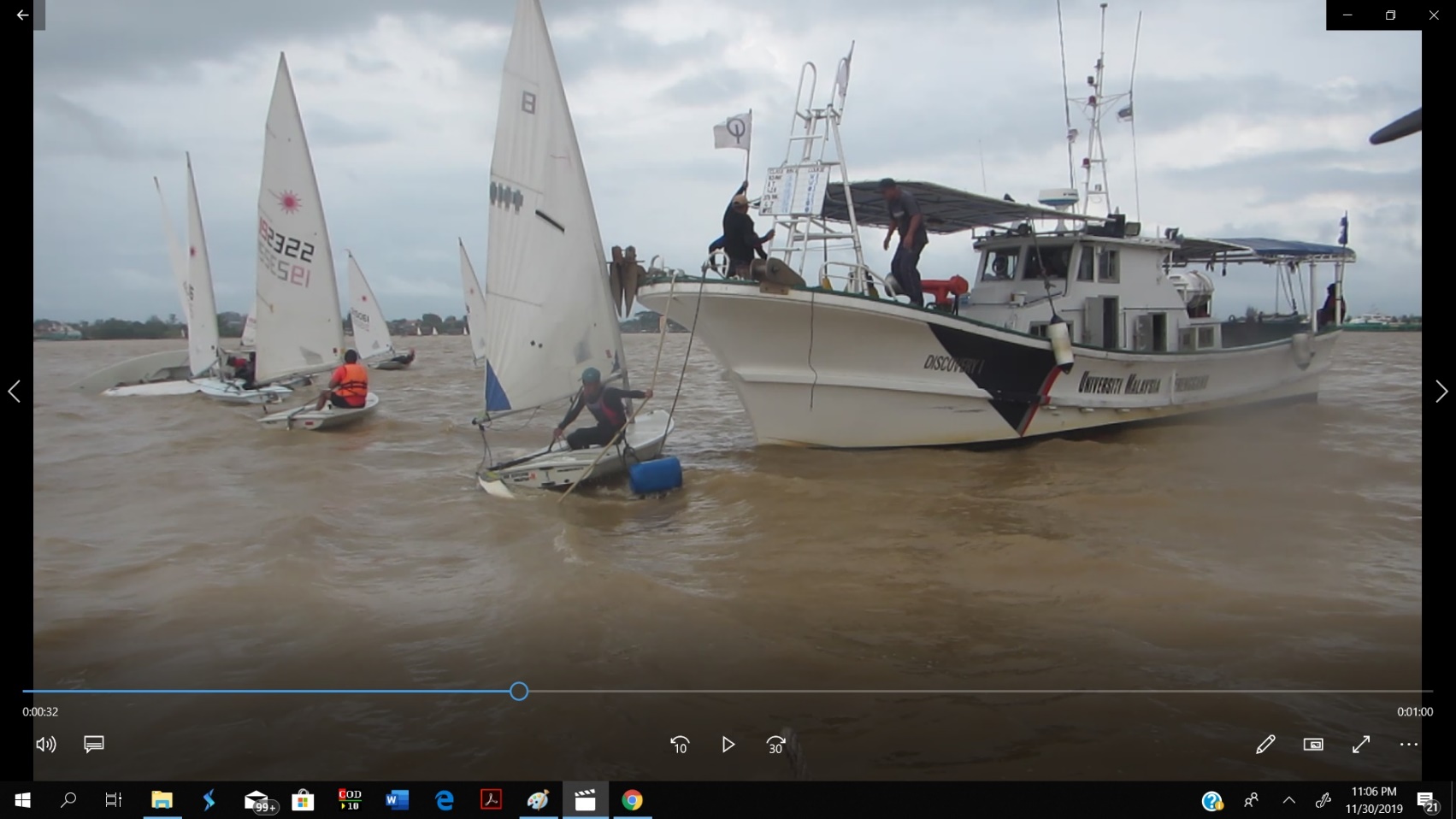 3 PROTEST NO 4:    Laser Radial 8 DSQ in Race 6 for colliding with the Race Committee Start Vessel (Mast also in contact with bow anchor) breaking RRS31 and failing to exonerate with a one turn penalty. Above picture screen grab from video.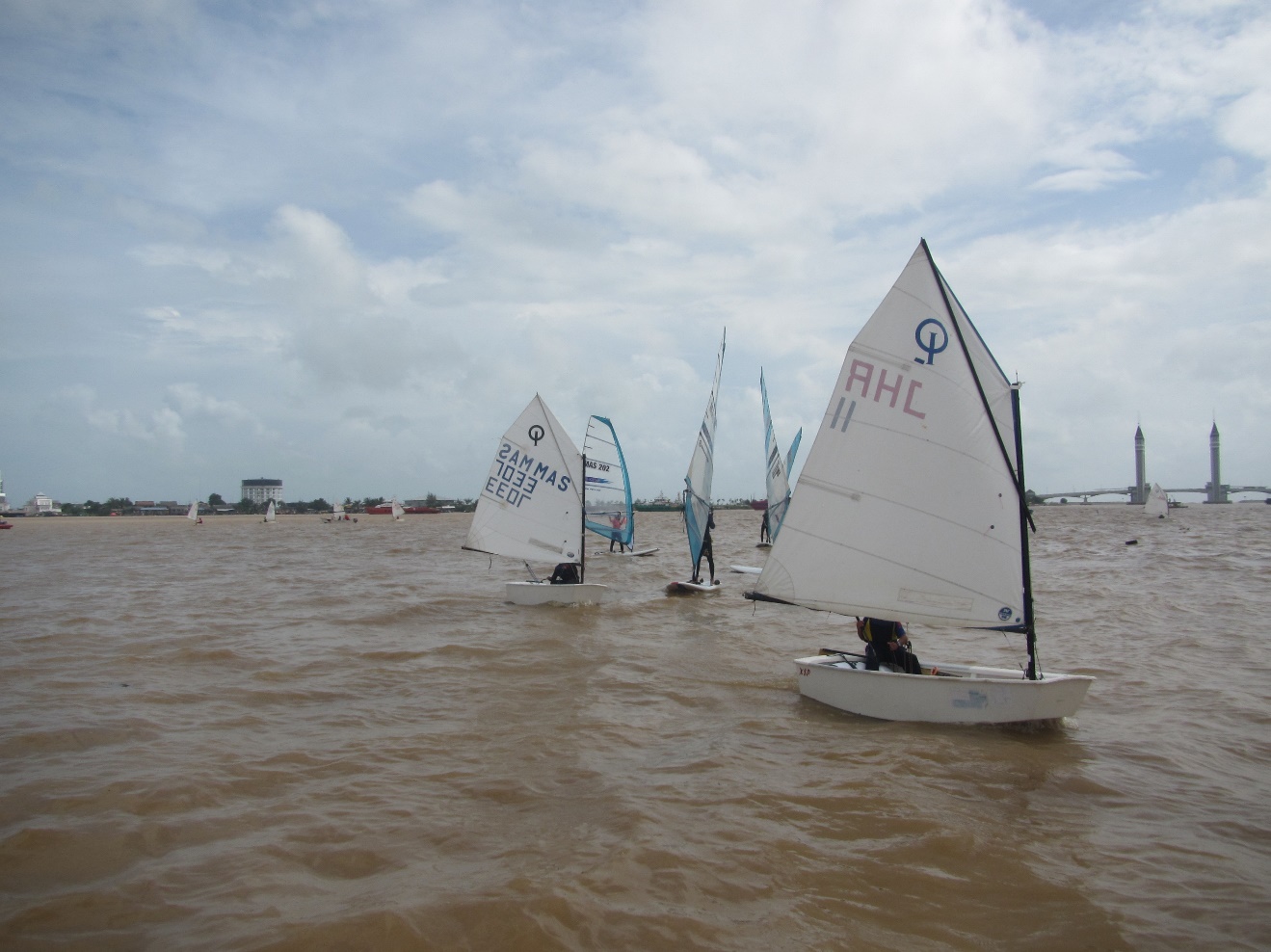 4  PROTEST NO 2:    MAS 7033 and JHR11 interfering with RS One start in Race 4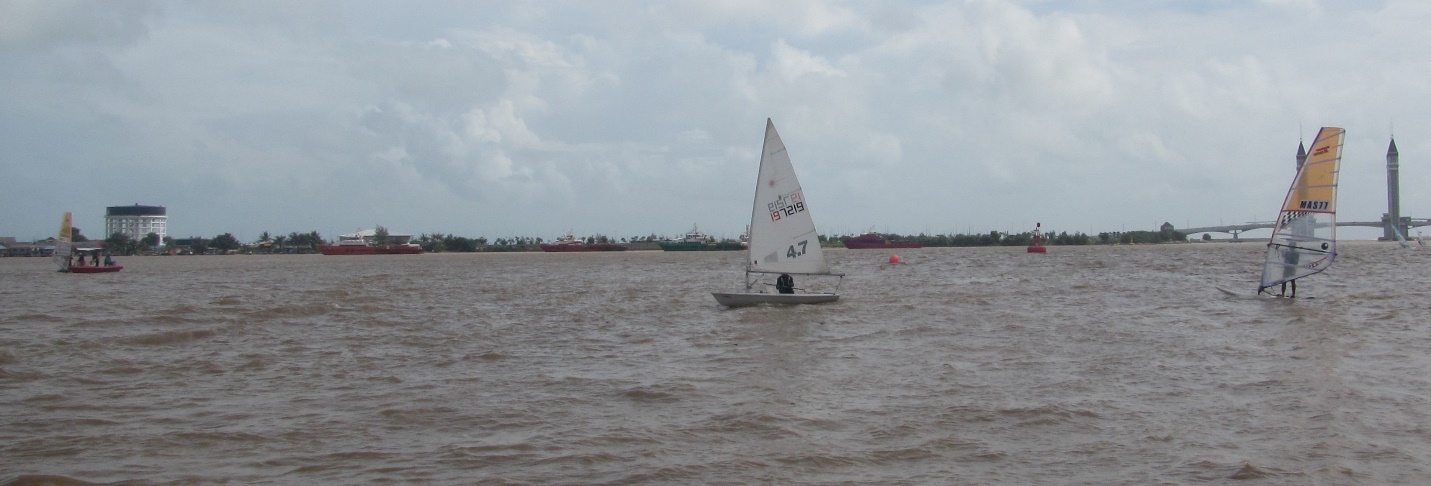  5 PROTEST NO 2 :  Laser Radial 197219 interfering with Bic Techno start at the Prep signal.